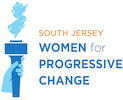 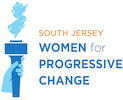 Racial Justice Study Group, August 2018: PolicingQuestions to ConsiderThink about a recent interaction you had with the police: did you call them or were they called on you? Did you feel safe or scared in their presence? Did their presence/action improve the situation or make it worse?Can you imagine a society without police?Primary MaterialsA Brief History of Slavery and the Origins of Policing A concise history of the connection between policing and slaveryThe Next Fight for Racial Justice: Police Union Reform A brief article about police union contracts and efforts to improve themWhat To Do Instead of Calling the Police This blog post offers an introduction into alternatives to the police, as well as numerous resources on the subjectHow Systemic Racism Entangles All Police Officers ‒ Even Black Cops  This article discusses how the group identity of “police officer” can enforce negative implicit biases against black peopleOptional MaterialsVICE: Surveillance City (watch from 0:00-15:20) This short video explores the Camden County PD’s surveillance system in Camden, NJ.Mapping Police Violence This site has interactive data on police violenceNative Lives Matter A longer piece about relations between Native Americans and policeAlternatives to the Police This piece discusses policing alternatives and also links policing to capitalismA Flowchart you can use to determine whether or not to call the police (note: this piece does use explicit language)